Circular n.º171 /2018 - NPEOsasco, 19 de abril de 2018.Assunto: Documento “O que você precisa saber sobre o sarampo”Srs. (as) Diretores (as) de Escola,Srs. (as) Professores (as) Coordenadores,                        A Sra. Dirigente Regional de Ensino, no uso de suas atribuições legais, em atendimento à solicitação do Boletim CGEB nº 237 de 16/04/2018, com o intuito de orientar quanto à prevenção do sarampo nas escolas, encaminha o documento “O que você precisa saber sobre o sarampo? ” https://drive.google.com/file/d/1mIIsrwQuhIO1xgbiqo4UBifU9-jembOx/view , elaborado pela Divisão de Doenças de Transmissão Respiratória/Centro de Vigilância Epidemiológica/Divisão de Imunização/Coordenadoria de Controle de Doenças da Secretaria de Estado da Saúde.                       Trata-se de texto voltado para educadores, estudantes, comunidade escolar, que apresenta informações sobre o sarampo: transmissão, sintomas, tratamento e prevenção. Assim, considerando-se a situação epidemiológica atual do sarampo em nível mundial e nacional, destaca a importância das estratégias de prevenção, incluindo medidas de higiene pessoal e do ambiente, bem como a vacinação.                      Ao estabelecer a relação direta entre Educação e Saúde, é importante que o educador volte a atenção ao Currículo do Estado de São Paulo, especialmente à área de Ciências da Natureza, considerando o eixo temático Ser Humano e Saúde, bem como os conteúdos abordados na perspectiva da Qualidade de vida das populações humanas - A saúde coletiva e ambiental.Além da leitura e divulgação do documento, indica a consulta ao link  http://www.saude.sp.gov.br/cve-centro-de-vigilancia-epidemiologica-prof.-alexandre-vranjac/  do Centro de Vigilância Epidemiológica “Prof. Alexandre Vranjac”, da Secretaria de Estado da Saúde, no qual encontram-se informações adicionais sobre imunização de rotina contra sarampo e outras doenças virais.                   Recomenda ainda atenção às orientações sobre o Calendário Vacinal e destaca a importância da verificação da Carteira de Vacinas dos estudantes do Estado de São Paulo.      Antecipadamente agradece e conta com a costumeira colaboração.      Atenciosamente,Irene Machado PantelidakisDirigente Regional de Ensino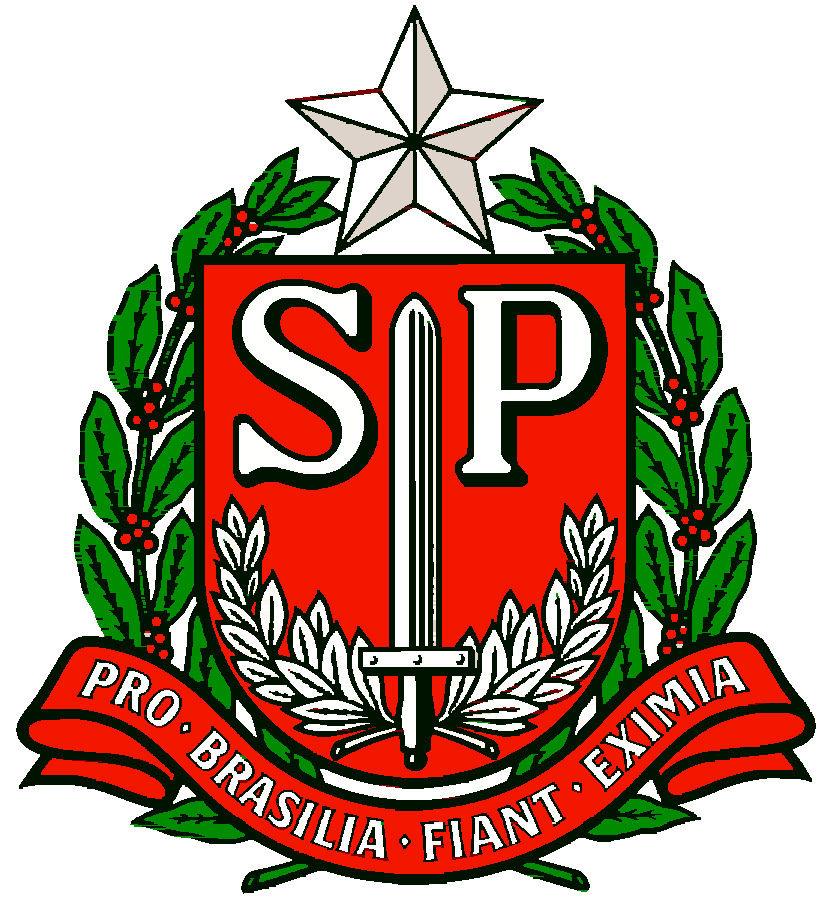 GOVERNO DO ESTADO DE SÃO PAULOSECRETARIA DE ESTADO DA EDUCAÇÃODIRETORIA DE ENSINO REGIÃO OSASCONÚCLEO PEDAGÓGICO